DATA SET 6		 REVIEWED RESEARCH DOMAINS OF  EDUCATIONAL INTERVENTION ,PARTNERING AND PROGRAM IMPLEMENTATION    The purpose of this research summary is to  link  issues and  ideas identified  by stakeholders with  an evidence based  that may assist in expanding options for next practice  It is  organised under the headings WHAT we found.:-                              					  Results/findings SO WHAT  have we learned from this experience ?;-                                       Key learnings NOW WHAT  we will do to inform our practice ? :-             Recommendations for “Next practice”An attached APPENDIX  synthesizes the methodologies and evidence based accessed to  inform the observations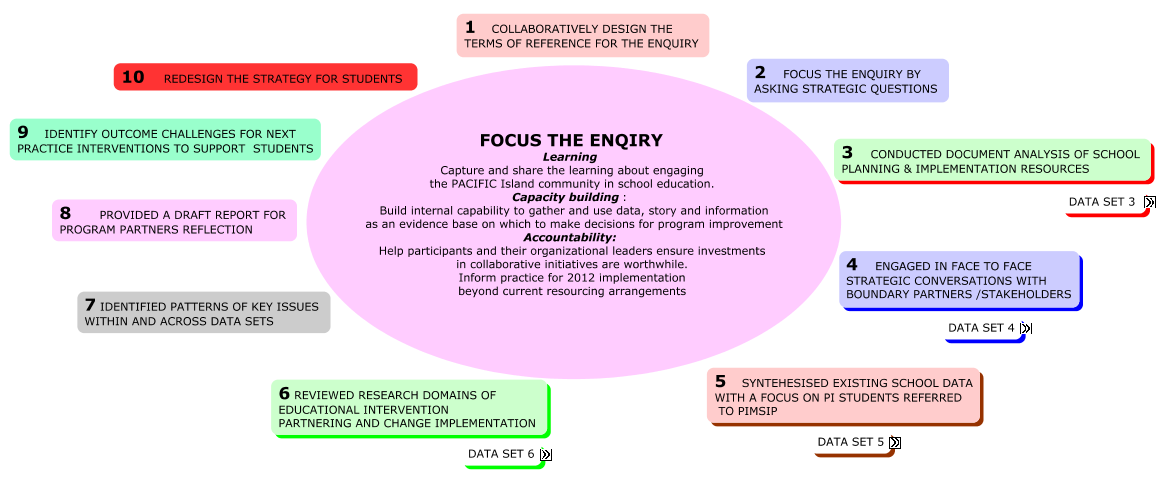 WHAT we found.:-                              					  Results/findings Context factors outside school influence impact on daily operation  The underpinning philosophy of PIMSIP is placed within a National conversation  about constitutional change where  the “ elephant in the room “  is racial discrimination.Ethnicity is one of a number of interdependent risk and protective  factors that influence student learning outcomes. Some literature suggests  that the effects of ethnic targeting have the potential to be more divisive and contentious than targeting based on other indicators/factors. Contemporary research  emphasizes the complex interdependencies of  these factors While the policy framework within which  PIMSIP operates is dominated by  results based management systems, emergent models of change suggest that development is a complex process that takes place in circumstances where a program cannot be isolated from the various actors with which it will interact ( parents , community program leaders ,partners, teachers , Regional educational leaders etc etc  ). PIMSIP can not be  insulated from the factors  outside the sphere of  influence  of the partner agencies. .Asset based approaches VS cultural diversity as deficit  are based on   personal values that may need to be  challenged  Literature drawn from a sociological paradigm suggests cultural /social differences are assets  that  provide opportunities for families to  contribute from their cultural perspective. Diversity  is not  a deficit to be remedied  requiring  people from different cultures  to  "fit into" the schools' needs.  Research indicates that elements of social capital  are factors  that can be taught and  increase educational engagement, achievement and participation above and beyond the influences of family background, school type and geographical location, demonstrating that social capital has the potential to  offset the effects of disadvantage. The emergent associated  metrics , however hard to collect/quantify, appear to  be emerging in useful formats.Service learning and VAL supported There  is considerable support in the literature  for service learning as a community outreach  that builds the social capital to link school and community .( VAL?)Significant change in what works  as “ parent engagement The findings of  meta-analyses indicate that the most powerful aspects of parental involvement are frequently subtle, such as maintaining high expectations of one’s children, communicating with children, and parental style (Jeynes 2005 ) rather than traditional   overt things that schools/teachers want parents to contribute . Concomitantly, schools that   possess high expectations of students; communicate clearly, sensitively, and frequently; and show respect to students and parents will gain significant improvement in student results ( The 3 R’s of community /parent engagement  Relationships, relationships, relationships )Schools can no longer be expected to provide all required  support for students.  Many parties working together is a fine idea if the collective  will and skill  exist  to provide  a greater return on investment than time to manage the relationship.        Local place based interventions that use the complementary capabilities of stakeholders are needed  to meet the complex needs of students . This partnering requires considerable attention to  an integrated approach to   program design, implementation and review  The literature emphasizes five conditions that together produce true alignment and lead to powerful results: Common Agenda Collective impact requires all participants to have a shared vision for change, one that includes a common understanding of the problem and a joint approach to solving it through agreed upon actions. Shared Measurement Systems . Collecting data and measuring results consistently on a short list of indicators at the community level and across all participating organizations not only ensures that all efforts remain aligned, it also enables the participants to hold each other accountable and learn from each other’s successes and failures.Mutually Reinforcing Activities Collective impact initiatives depend on a diverse group of stakeholders working together, not by requiring that all participants do the same thing, but by encouraging each participant to undertake the specific set of activities at which it excels in a way that supports and is coordinated with the actions of others.Continuous Communication Developing trust among nonprofits, corporations, and government agencies is a monumental challenge. Participants need several years of regular meetings to build up enough experience with each other to recognize and appreciate the common motivation behind their different efforts. They need time to see that their own interests will be treated fairly, and that decisions will be made on the basis of objective evidence and the best possible solution to the problem, not to favor the priorities of one organization over another.Backbone Support Organizations Creating and managing collective impact requires a separate organization and staff with a very specific set of skills to serve as the backbone for the entire initiative. Coordination takes time, and none of the participating organizations has any to spare. The expectation that collaboration can occur without a supporting infrastructure is one of the most frequent reasons why it fails. In the best of circumstances, these backbone organizations embody the principles of adaptive leadership: the ability to focus people’s attention and create a sense of urgency, the skill to apply pressure to stakeholders without overwhelming them, the competence to frame issues in a way that presents opportunities as well as difficulties, and the strength to mediate conflict among stakeholders. State & Federal  Government policy supports inclusive practices and require teachers to adopt teaching practices that  respond to student needsSO WHAT  have we learned from this experience ?;-                                          Key learnings The following are a set of provocative propositions  intended to generate informed debate about the  outcome challenges for next practice  program intervention Conscious choice of an approach  balances time saved by planning\ resources consumed by  fire fighting during implementation 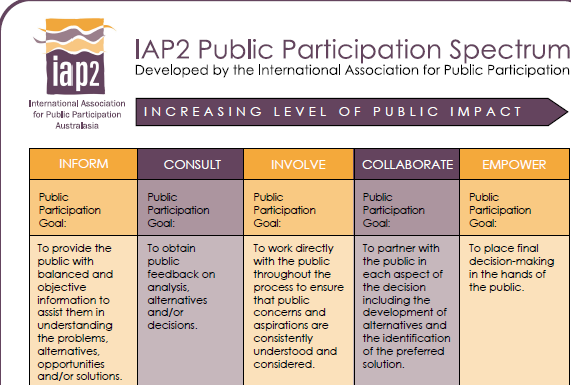 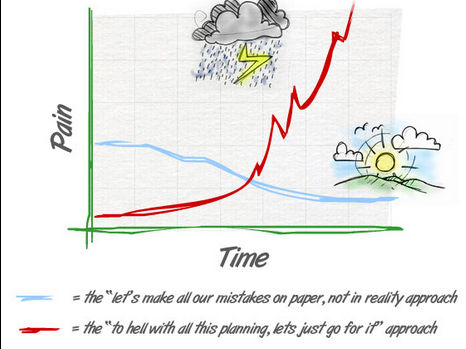 Invest  resources in developing  good teaching practice congruent with the  school espoused culture in PRIDE Prepared ; Respected Included Dedicated Educated (high expectations of students; communicate clearly, sensitively, and frequently; and show respect to students and parents) VS  developing  awareness/knowledge,skill application of culturally appropriate pedagogy for the 30/40 diverse cultural  backgrounds of the 1000+ students enrolled Focus parent engagement strategies on soft entry  approaches   3 things to do that work Realistic expectations ( SET planning ?)general agreement between the child and the parents on the value of a college education, parental sacrifice to save for the child’s college, and the value of a personal work ethicTalk about school @ home ( or to someone as a significant other ?? )  a spirit of communication either exists between parents and their children, or it does not. Family communication typically takes years to developParenting style those parental styles with a combination of a strong expression of love and support and a beneficial degree of discipline and structure tend to provide the healthiest environment in which children can growRespect the cultural authority  of known leaders from  the cultural diversity  that is  Samoan,Tongan ;Maori; Fijian  and  network the networks of people who can  inform culturally appropriate practices     Make time for  intentional design  that links design, implementation and review systems . Focus on  changing the behavior, relationships, actions, and activities in the people, groups, and organizations that the intervention relies on directly rather than waste time on  attempting to make causal links between inputs, outputs, outcomes and impacts  ie Attendance as a lag indicator of engagement and a lead indicator of attainment ???NOW WHAT we will do to inform our practice ? :-                             Recommendations for “Next practice”Co researchers perspective 'Would you tell me, please, which way I ought to go from here?''That depends a good deal on where you want to get to,' said the cat.'I don't much care where -,' said Alice'Then it doesn’t matter which way you go,' said the cat.(Carroll 1865)Success is not final, failure is not fatal. It is the courage to continue that counts Winston Churchill.I think that degeneration into a blame game that can happen  in relation to  an over simplified “ accountability”“’ compliance “ question that is linked to old fashioned post hoc evaluations which supposedly  “ prove “  intentions were delivered  is unproductive at best and cultural suicide at worst  in the complex environment in which PIMSIP operates.. I hope we can conduct a strategic conversation between the principal and the community partner to  at least have a good failure  Look for strengths we have gained ; be honest about the challenges ahead and  DO SOMETHING DIFFERENT NEXT TIME Failures fall into three categories: preventable ones in predictable operations, which usually involve deviations from spec; unavoidable ones in complex systems, which may arise from unique combinations of needs, people, and problems; and intelligent ones at the frontier, where "good" failures occur quickly and on a small scale, providing the most valuable informationI believe this context is extremely complex  so originally , we adopted the following purposes  in the agreed Terms Of Reference PURPOSE FOR THE EVALUATION WHY are we doing this evaluation?Learning Capture and share the learning  about engaging the PACIFIC Island community  in  school  education. Inform practice  for 2012 implementation beyond current funding arrangements Capacity building:  Build internal capability to  gather and use data ,story and information as an evidence base on which to make decisions for program improvement Accountability: Help participants and their organizational leaders ensure investments in collaborative initiatives are worthwhile. APPENDIX 1  The following frame was applied to the collection and synthesis of an evidence base  The section is organized under the headings of  Students /parents /community program designers and implementers / teachers and administrators  on the assertion that people and their behavior drives change  Quotes from  DATA SET 4 STRATEGIC ONVERSATIONS  have been used as prompts to focus the research  on  factors that appear to be relevant to  the stakeholder groups 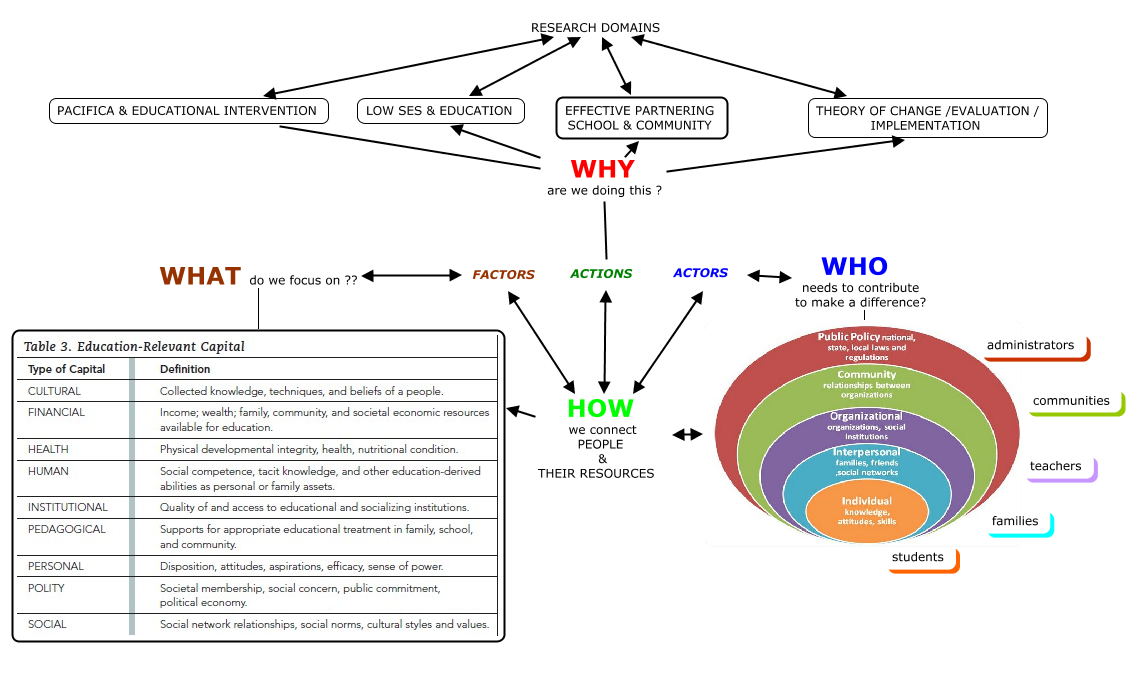 ACTORS StudentsStory I don’t want to be racist ,but to be honest ,other teachers put you down. The whole school should know about our skills and talents. (They should )See the other side of us  Music etc( STUDENT )I think I’m a better person ;  It’s easy for other people to look down on you  BUT  I’m the one ;Its up to me whether I listen or not ; I can achieve my goals ( despite the put downs )Related research  The context in which  student comments are based Given that the elephant in the room in the debate about constitutional recognition of indigenous people is the "race" question, how should the Constitution read so as to be fair and treat all citizens equally?Complexity of students needs beyond cultural background A significant proportion of young people have complex social, health, emotional and culturalneeds associated with social exclusion and disadvantage• These needs must be met before schooling can be effective• These needs cannot be met in isolation or by institutions or agencies acting alone• Conventional school systems are failing to meet these needs• Schools cannot ensure a quality education for young people without specialist service deliveryand support Black 2008 (The soft skills worth developing Autonomy: A person is autonomous when their behaviour is experienced as willingly enacted and when they fully endorse the actions in which they are engaged and/or the values expressed by them. Emotional regulation: In the school context, emotional regulation is manifest by the degree to which a student’s emotional responses are of an appropriate type and magnitude to the events that surround them.Resilience: Resilience is the capacity to manage, recover and move onfrom critical challenging events that tax or exceed a person’s resources.Self-efficacy: Self-efficacy refers to the degree to which a person believes themselves able to organise, execute and adapt strategies to meet desired outcomes.Self-esteem: Self esteem describes the affective component of self concept; it refers to the way people feel about themselves.Spirituality: Spirituality is defined as a positive sense of meaning and purpose in life.Curiosity: Curiosity is the intrinsic desire to learn more.Engagement: Student engagement includes both engagement with the learning process and engagement with the school community.Mastery Orientation: Mastery orientation is defined as the desire to complete tasks to the best of one’s ability.Student maturity levels  bias  their perceptions  about  whether critical feedback   is accurate or is actually reflective of racial bias on the part of the one giving the feedback. If one receives negative feedback, should one discount it because it may be more reflective of external bias than of one’s own internal ability? Or does it in fact reflect one’s own internal ability? ----Minority students in particular may be faced with a catch-22 with attributional ambiguity at its heartAttributional ambiguity Bennett et al 2004  involves the challenge that a student of color may face when receiving feedback about his or her performance and the difficulty of determining when feedback (particularly Stereotype threat is the awareness that others may judge one’s performance in terms of one’s racial background, rather than in terms of one’s individual background. These mental shortcuts may not always lead to correct solutions or to the resolution of complex problems “Since students have only a limited amount of time and emotional energy, those able to concentrate on their academic tasks, without constant concern about their place on the campus and their relationships to others, are most likely to do well academically,” note Bowen and Bok (1998, p. 82).ibidParentsStory My mum has talked to be about what happens if Rugby doesn’t work out.  Plan B is a TAFE course and then University as a personal trainer .   My mum relies on me to look after my brothers as my father is not around..( Student)Inspirational speakers have changed my mind  given me some keys to success not from a teachers point of view. How they have turned their lives around has been inspiration to me ( Student )Emotional support for these kids is essential Focus on the bit we can do something about and accept (Home is what it is ) (Student services member ) The traditional ‘wrap around “support provided by the parents/the village through access to  mother figures ;father figures trust are  NOT always present in the lives of young people  in this area ( Community Worker ) Related researchNew approaches to parent engagement  focus on  parents role in developing realistic expectations ,talking about school & parenting style to make a difference to educational attainment It is beyond dispute that the findings that are emerging from parental involvement research are vastly different and more sophisticated than was the case even ten years ago Jeynes 2011. For many years, educators, parents, and social scientists have conceptualized engaged parents as those who frequently attend school functions, help their children with their homework, and maintain household rules that dictate when their young engage in schoolwork and leisure Jeynes 2007 - a set of deliberate, overt actionsThe findings of  meta-analyses indicate that the most powerful aspects of parental involvement are frequently subtle, such as maintaining high expectations of one’s children, communicating with children, and parental style Jeynes 2005In meta-analyses undertaken by the author, the effect sizes for parental expectations were .58 and .88 standard deviation units for elementary and secondary school students, respectively. In contrast, the effect sizes for parent attendance at school functions and establishing household study rules averaged about .12 of a standard deviation A second important subtle aspect of parental involvement is communication about school between parents and children. The author’s meta-analysis indicated that the effects for communication were statistically significant at .24 and .32 standard deviation units for elementary and secondary students, respectively  Research indicates parental style is also a salient but subtle facet of involvement. The author’s meta-analysis indicated that the effects for parental style were statistically significant and were .35 for elementary school children and .40 for secondary school children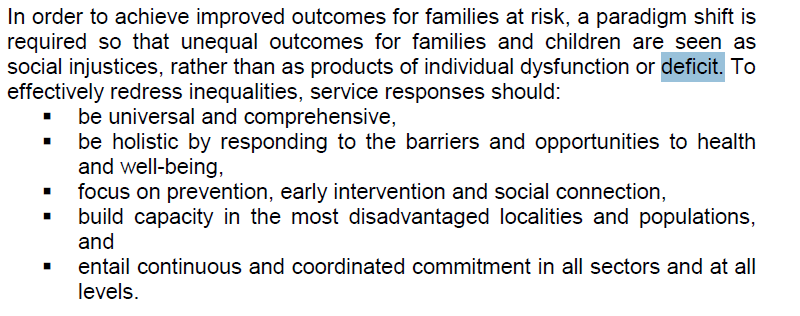 Slee 2006 Parents as equal partners with shared responsibilities the vast majority of parents—rich and poor alike—want to support their children’s learning, but many poor parents do not know how to do it effectively. To address this gap, Crew believes that schools and communities must help what he calls “supply parents” become “demand parents.” Crew characterizes supply parents as “very often poor and powerless and easily abused. . . . [They] often feel like outsiders in the very schools that are supposed to be serving them. . . . No one’s letting them into the knowledge core of the system, the things you need to know to make the school work for you, and they are not asking” (p. 154). Demand parents, on the other hand, “demand things from their schools because they understand that they are indeed owed something and it is their responsibility to get it for their children” (p.155)CommunityStory The group itself is a great support for us .It’s a bond we have  a family of the class room  that is understood by the teachers and aides who run PIMSIP.. If one of us falls ,we all fall and get back up ( Student )The programs are thought about separately ; The programs are developed, funded and reported on  independently at both agency, institution  and segregated  community group  levels. The people who deliver the programs operate  independently  This can result in “ busy work “  doubling up of support for individuals –lots of tree chopping  in the forest  with little result    not much sustainability ,working harder but not working smarter; more pressure on time poor /resource limited people  ( Community worker )Have a clear vision – Integrated; holistic ;collaboration across service providers who have individual targets to meet through funding –  BOTH ( support the real stuff )  AND ( deliver on funders expectations ) AND contribute my bit  without turf wars( Community worker )Related research State & Federal  Government policy support for local empowerment Place based interventions are supported by state and federal governments alike  Schools can not do it alone .Asset based approaches are supported in the local community  ( the QLD government uses these ideas as support for its community engagement definitions )School community partnerships are a key platform of The Partnership broker program New AITSL standards for leadership in schools place community engagement  as an essential capability  for school leadership There is international support for holistic/wrap around support services   ” (Wyles, 2007, p.46).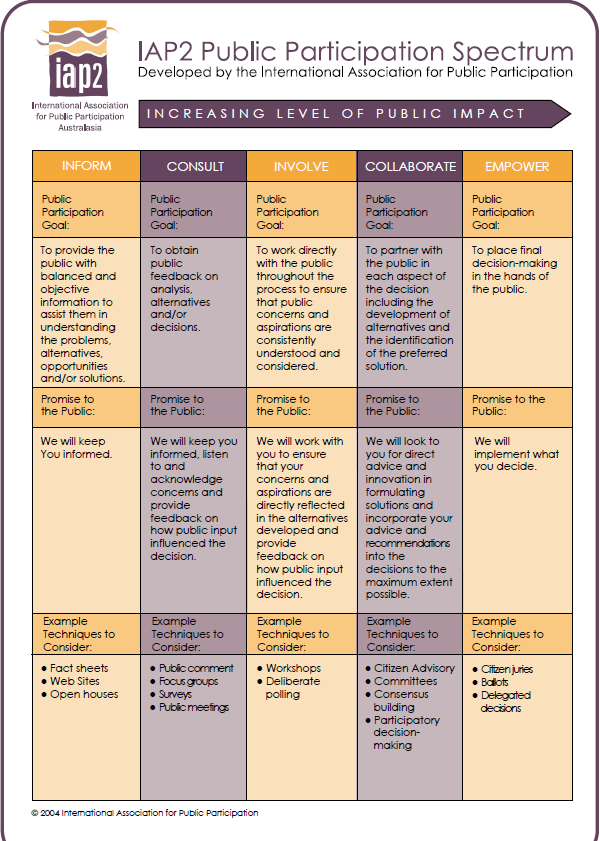 Community capabilities needed to partner with schoolsNo matter how good the framework, no matter how much money is available, you cannot drive change into a community and unload it off the back of a truck … Deep seated change—safe healthy families—must be grown up within the community. (p. 58)Thus, mobilizing support and local champions,community participation in decision making, developing understanding and commitment to an innovation, and clarifying feasibility and functions seem to be a few of the important aspects of initiating implementation in a communityLaverack (2001)   and Black (2008) .  have each established a  set of   Organisational Domains of Community Empowerment:The active involvement and advocacy of local  leadership (external leaders are unlikely to have the same level of insight as local community leaders). Without this leadership, service provision is easily swamped by differences in sectoral cultures, unclear accountabilities, competing priorities and demands on resources Shaw, 2003).Build capabilities within the community  Asking why”: the ability of the community to critically assess the causes that contribute to their disempowerment (e.g., social, political and economic causes);The identification of problems and solutions to problems led by the community The capacity to progress from soft entry  collaboration to innovative or ‘next’ practice Generate common values and purposes ;Trust and respect based on equity and shared ownership :  Mobilise resources within the community and negotiate resources beyond the community..Link people and organisations in the form of partnerships, coalitions and alliances to serve as catalysts for community empowerment. Adequate resources including human capital -Program management  that empowers the primary stakeholders (i.e., the local community) to make decisions and access resources.Program designers and implementersStory Take time to develop a systems approach  where everybody  knows  expectations and program integrated – Not a stop gap band aid approach ( designer )We don’t need to find the next driver of the bus so everybody else can just sit there  –We do need to keep the momentum ;engage everybody in  contributing to change over timeProgram designers, sponsors and key staff implementing the program  have considerable time constraints ,different ideas/ideals and   skills  needed for delivery. The  direct result is that delivery does not necessarily mirror philosophic intent. Related research Leadership that enables collaboration and partnerships People will forget what you said. People will forget what you did. But people will never forget the way you made them feel.”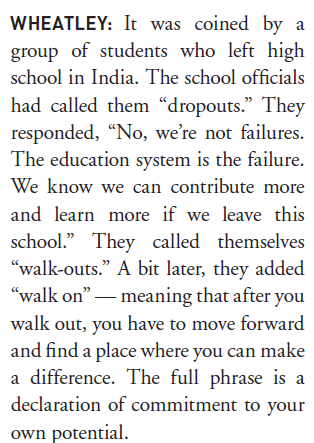 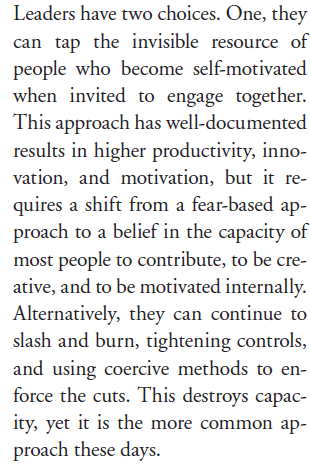 Meg Wheatley Soft skills -Social capital as an outcome There is a  need to move systems to support students to (1) foster a sense of belonging, mutual caring, and responsibility, as they (2) accommodate to diversity, and (3) extend the boundaries of this community, adapting to a larger and larger range of environments—including the academic environment of higher education. The result is an open space in which the students feel they can let down their defenses, explore their own strengths and weaknesses, and negotiate the conditions they need to grow.Possessing high levels of social capital has been linked to better health, improved educational outcomes, lower rates of child abuse, lower crime rates, increased productivity, and civic participationResearch shows that social-emotional skills can be taught to students and that their presence in classrooms and schools improves academic learning. When academic and social-emotional learning both become a part of schooling, students are more likely to remember and use what they are taughtPeople with better social capital:• Find better jobs more quickly, • Are more likely to be promoted early, • Close deals faster, • Receive larger bonuses, • Enhance the performance of their teams • Help their teams reach their goals more rapidly, • Perform better as project managers, • Help their teams generate more creative solutions, • Increase output from their R&D teams, • Coordinate projects more effectively, • Learn more about the firm’s environment and marketplace,  and• Receive higher performance evaluations. From a policy making perspective, it is important to recognise the complex inter relationships between economic, environmental and social capital, and to be explicit about the value judgments we use when considering tradeoffs so as to ensure policy is directed towards socially optimal outcomes.Networking as the engagement /governance framework The key factor influencing levels of participation in governance was the existing pattern of 'linking' social capital: those already well-connected tend to get better connected.Community participation tends to be dominated by a small group of insiders who are disproportionately involved in a large number of governance activities.The researchers conclude that:Pushing harder on the existing approach is unlikely to ensure stronger links between community participation in governance and social capital. An alternative is to try to make more effective connections between formal participation by a small group of insiders and the more informal, everyday social networks in which a much bigger group of citizens spends a significant part of their lives.Rather than expect everyone to participate in formal governance equally, we should try to make more people's everyday civic engagement count, by designing the formal structures of governance in a way that taps into the informal, routine spaces of community life, such as the school gate, places of worship or local post office.School/ community power sharing through partnerships  Research shows that successful collective impact initiatives typically have five conditions that together produce true alignment and lead to powerful results: Common Agenda Collective impact requires all participants to have a shared vision for change, one that includes a common understanding of the problem and a joint approach to solving it through agreed upon actions. Shared Measurement Systems . Collecting data and measuring results consistently on a short list of indicators at the community level and across all participating organizations not only ensures that all efforts remain aligned, it also enables the participants to hold each other accountable and learn from each other’s successes and failures.Mutually Reinforcing Activities Collective impact initiatives depend on a diverse group of stakeholders working together, not by requiring that all participants do the same thing, but by encouraging each participant to undertake the specific set of activities at which it excels in a way that supports and is coordinated with the actions of others.Continuous Communication Developing trust among nonprofits, corporations, and government agencies is a monumental challenge. Participants need several years of regular meetings to build up enough experience with each other to recognize and appreciate the common motivation behind their different efforts. They need time to see that their own interests will be treated fairly, and that decisions will be made on the basis of objective evidence and the best possible solution to the problem, not to favor the priorities of one organization over another.Backbone Support Organizations Creating and managing collective impact requires a separate organization and staff with a very specific set of skills to serve as the backbone for the entire initiative. Coordination takes time, and none of the participating organizations has any to spare. The expectation that collaboration can occur without a supporting infrastructure is one of the most frequent reasons why it fails. In the best of circumstances, these backbone organizations embody the principles of adaptive leadership: the ability to focus people’s attention and create a sense of urgency, the skill to apply pressure to stakeholders without overwhelming them, the competence to frame issues in a way that presents opportunities as well as difficulties, and the strength to mediate conflict among stakeholders.  Implementation Some researchers believe we are facing  non-evidence-based implementation of evidence-based programs Drake, Gorman & Torrey, 2002tThe literature  on changing behaviour has been long established but rarely implemented 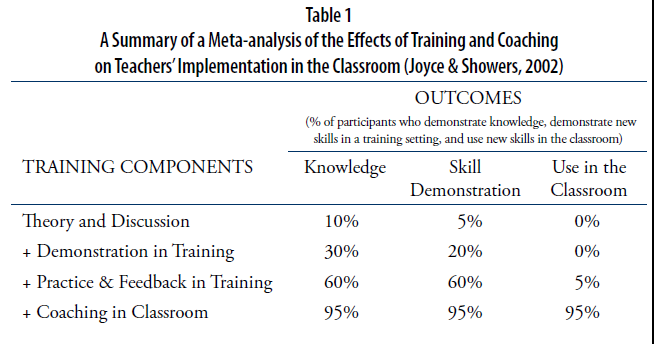 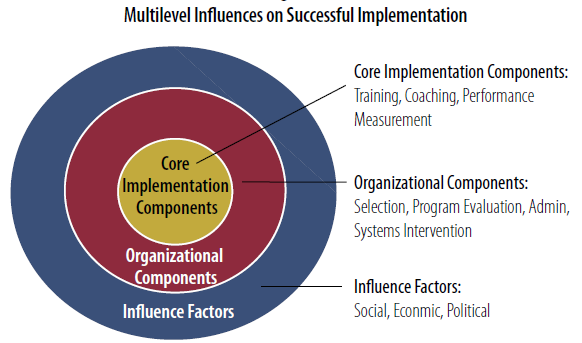 Paper implementation means putting into place new policies and procedures  . One estimate was that 80-90% of the people-dependent innovations in business stop at paper implementation (Rogers, 2002).Process implementation means putting new operating procedures in place to conduct trainingworkshops, provide supervision, change information reporting forms, and so on (the“expressed theory of change” and “active theory of change,” Hernandez & Hodges, 2003)Performance implementation means putting procedures and processes in place in such a waythat the identified functional components of change are used with good effect for consumers(the “integrated theory of change,” Hernandez & Hodges, 2003Evaluation methodology “As development is essentially about people relating to each other and their environments, the focus of Outcome Mapping is on people. The originality of the methodology is its shift away from assessing the development impact from a programme (defined as changes in state: for example policy relevance, poverty alleviation, or reduced conflict) towards a change in behaviours, relationships, networks, actions or activities of people, groups and organisations with which a development programme works directly. This shift significantly alters the way a programme understand its goals and assesses its performance and results. OM establishes a vision of the human, social and environmental betterment to which the programme hopes to contribute and then focuses M&E within that programme’s direct sphere of influence.The concept of stakeholder mapping seems useful  in people driven change processes where the lead agency circle of control is limited   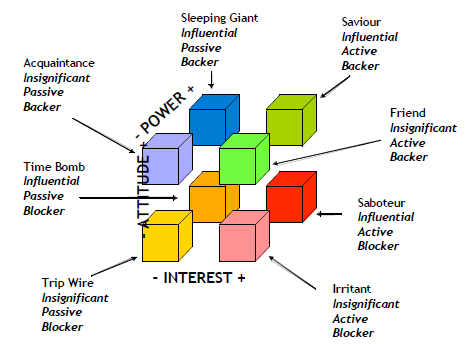 TeachersStory PE teacher is awesome and the best ; I’m impressed that she knows Samoan language Student Ct is the man  He has helped us a lot  Our guardian angel  Student CT  is a mentor to all of us ;He is always there for us  A good guy   Student  I make sure I am seen with CT and do things with CT and the PI community. As students see you there as part of their community you gain trust and respect.   Get out there into the churches and the community ( Designer )Withdrawal models can be perceived as giving teachers respite rather than seeing the program as complementing class teacher contributions (Student services )Related research Policy drivers require  teaching practices that  respond to student needsThe Department recognises that Queensland communities have diverse cultural backgrounds with varying needs and aspirations. The Department maintains services that continue to develop awareness and responses that build strong communities that value cultural diversity and are inclusive of all people. Teachers draw on a body of professional knowledge and research to respond to the needs of their students within their educational contexts. Teachers know their students well, including their diverse linguistic, cultural and religious backgrounds. They know how the experiences that students bring to their classroom affect their continued learning. They know how to structure their lessons to meet the physical, social and intellectual development and characteristics of their studentsPersonal  relationship building maturityGenerally, if educators reach out in love consistently; possess high expectations of students; communicate clearly, sensitively, and frequently; and show respect to students and parents, then even if these educators do not expressly practice certain techniques to enhance parental involvement, their efforts will yield significant results. Ultimately, teachers need to develop new ways to link classroom learning  to other aspects of students’ lives ie The design and delivery of  classroom activities that  promote students’ intellectual camaraderie and attitudes toward learning that build a  sense of community and responsibility for each other.SchoolsStoryPIMSIP is  aboutIntegration – How to be successful in this dominant culture given that some students have never been to Samoa Engagement – Provide role models and leaders who give value to cultural backgrounds Be supported by the school/a person who does so in a manner consistent with school values ; Aspiration –What else could I do to expand options beyond the very narrow life they liveI don’t know what they do ?? I don’t understand the cultural focus. While there has to be some allowances for cultural differences,  we consciously try to treat everybody the same.Yr 8 have “done’ the program and enjoyed it .They felt connected but not much happens outside the program A number of students have  turned it around though this can  be  attributed to many things rather than simply the PIMSIP programRelated research Cultural/social  difference as strength not deficit  The political economy effects of ethnic targeting have the potential to be more divisive and contentious than targeting based on other indicators. The perception that certain groups are being singled out for special treatment may undermine social cohesion and fuel ethnic tensions Targeted services can also be stigmatising, making them less attractive to some families.The long term use of deficit models, which examine problems,….have characterized ethnic minority parenting practices as deficient rather   than the use of more strength-based models  that focus on  parenting as “adaptive strategies responsive to unique environmental and historical demands    Services for young children and families: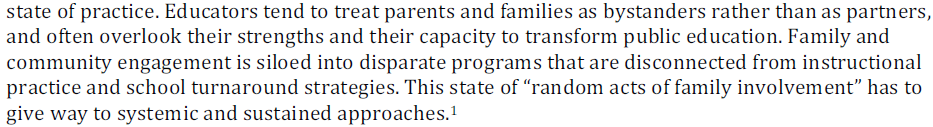 an integrated approach POLICY BRIEF Translating early childhood research evidence to inform policy and practice No 4 2006Cultural issues also play a role, in particular, the social or cultural alienation that some students may experience because of clashes between Indigenous and non-Indigenous socio-cultural values reflected in teaching styles and pedagogies, course content and levels of available supportThe  complexity of advantage /disadvantage The idea that economic factors alone are the foundation for advantage and disadvantage undermines the complexity and scope of disadvantage. This view also erroneously implies that economic solutions alone are an adequate response to disadvantagethe evidence clearly  demonstrates that geographical location does have an impact upon the outcomes of children and families who reside in that locationA broader view of  INTERDEPENDENT FACTORS    that impact on   academic success 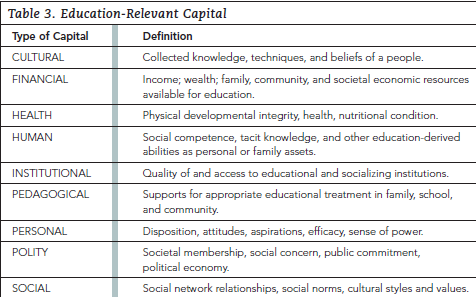 Enabling access to  education-relevant capitals. In our collective experience, most education-related policy stems from deficits-based approaches.We purposely have taken a developmental and strengths-based approach to the conceptualization of intellective competence. A number of key environmental supports are critical to the development of intellective competence• Supportive family, community, and academic environments.• Socialization to the attitudinal and behavioral demands of high academic achievement.• Academic and social integration.• Exposure to various forms of supplementary education.• Exposure to models of academic excellence and exemplars of scholarly practice.:Soft measures of social capital  rewarding schools for social support  Reframing the debate from segmented target groups to  human needs and good teaching practice ???Moreover, LSAY research indicates that elements of social capital increase educational engagement, achievement and participation above and beyond the influences of family background, school type and geographical location, demonstrating that social capital has the potential to offset the effects of disadvantage.School networks are shown to influence students’ levels of engagement, which in turn are strongly influenced by their connectedness to their schools, the relationships they have with their teachers, and the opportunities the school provides. This translates into elevated aspirations, better academic performance and increased school retention.Once enrolled, low socioeconomic status students perform nearly as well as other students, but this doesn’t seem to be the case for Indigenous and low socioeconomic status students from remote and regional areas ( access without effective support is not opportunity’ (Tinto 2008).The 3 R’s of community /parent engagement  Relationships, relationships, relationships Moreover, an increasing body of research suggests that the key qualities necessary for schools to foster parental involvement may also be subtle (Mapp, Johnson, Strickland, & Meza, 2008; Sheldon, 2005). In other words, whether teachers, principals, and school staff are loving, encouraging, and supportive to parents may be more important than the specific guidelines and tutelage they offer to parents. It is suggested that schools could  mitigate disengagement risk factors by transforming relationships for learning so that they are inclusive of students’ families and communities and, as such, holistically support and enable young people to build social capital (Leadbeater 2008)From the New Zealand experience, the factors instrumental in improving Maori students’ outcomes include affirmative action realised through active recruitment in schools and in communities by Maori liaison officers, fostering a sense of ‘family’ and maximising effects of peer support, and collaborating and maintaining active links between universities and Maori communities (IHEAC 2006).Suppoprt for service learning as community outreach ( VAL) Providing community service roles give students the status and responsibility of representing their school  in the community. Supports for Pro-Academic Behavior in the School and Community from the human relations and interactions among all the participants:  students, former students, graduate students, teachers, program staff, and university leadership.  The community is at its most vital when students take an active role in shaping their own environmentAdministratorsStory A number of students have  turned it around though this can  be  attributed to many things rather than simply the PIMSIP programReport of the expert panel on Constitutional reform and the race issue It became clear to the Panel during the course of its work that Australians have increasingly rejected the concept of ‘race’ as having any place in the Constitution. As Noel Pearson argued: As long as the allowance of racial discrimination remains in our Constitution, it continues, in both subtle and unsubtle ways, to affect our relationships with each other. Though it has historically hurt my people more than others, racial categorisations dehumanise us all. It dehumanises us because we are each individuals, and we should be judged as individuals. We should be rewarded on our merits and assisted in our needs. Race should not matter.12Domination of results based management  to attribute  cause and effect   Results-based management involves identifying the impact of an intervention, formulating its outcome, specifying outputs and inputs, identifying performance indicators, setting targets, monitoring and reporting results, evaluating results and using the information to improve performance. A good quality design and monitoring framework is an integral-at-entry results-based management tool that clearly identifies key project objectives with measurable performance indicators, establishes quantified and time-bound milestones and targets for the indicators at each level of the project and specifies the sources of the data for tracking implementation progress. Lacking one or more of these elements at entry weakens a project’s design quality.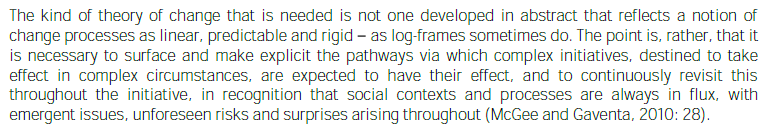 Linear, “cause and effect” thinking contradicts the understanding of development as a complex process that occurs in open systems. Pressure to demonstrate, measure, and be accountable for impact has led donors to conceptualize, implement and evaluate programs using tools and methods which seek a linear cause and effect relationship between a problem and the identified “solution” to that problem. However, experience tells us that development is a complex process that takes place in circumstances where a program cannot be isolated from the various actors with which it will interact (for example, other donors, partner organizations, government departments, communities, organizations, and groups within the community). Nor can it be insulated from the factors by which it will be influenced (these include social, political, cultural, economic, historical, and environmental factors).Top down policy implementation  in Australia is congruent with  based management Within the Melbourne Declaration, a Commitment to Action was made by all Australian governments to work with all school sectors and the broader community to achieve the two educational goals. Eight inter-related areas were identified:• developing stronger partnerships;• supporting quality teaching and school leadership;• strengthening early childhood education;• enhancing middle years development;• supporting senior years of schooling and youth transitions;• promoting world-class curriculum and assessment;• improving educational outcomes for Indigenous youth and disadvantaged young Australians, especially those from low socioeconomic backgrounds; and• strengthening accountability and transparency.In April 2009, COAG further agreed to bring forward the 90 per cent Year 12 or equivalent attainment rate target from 2020 to 2015. COAG agreed as well that the most appropriate measure of the 90 per cent Year 12 or equivalent attainment rate target is:• for 2015, the proportion of young people in the 20-24 year old age group who have achieved Year 12 or a Certificate II or above as measured by the Australian Bureau of Statistics Survey of Education and Work; and• for 2020, the proportion of young people in the 20-24 year old age group who have achieved Year 12 or a Certificate III or above as measured by the Australian Bureau of Statistics Survey of Education and Work.The COAG National Partnership Agreement (2008) highlights multiple learning pathways, career development, and mentoring  as three main areas of reform focus which are intended to maximise student engagement and attainment, and align well with an alternative approach to schooling.Schooling promotes the social inclusion and reduces the education disadvantage of children, especially indigenous children. 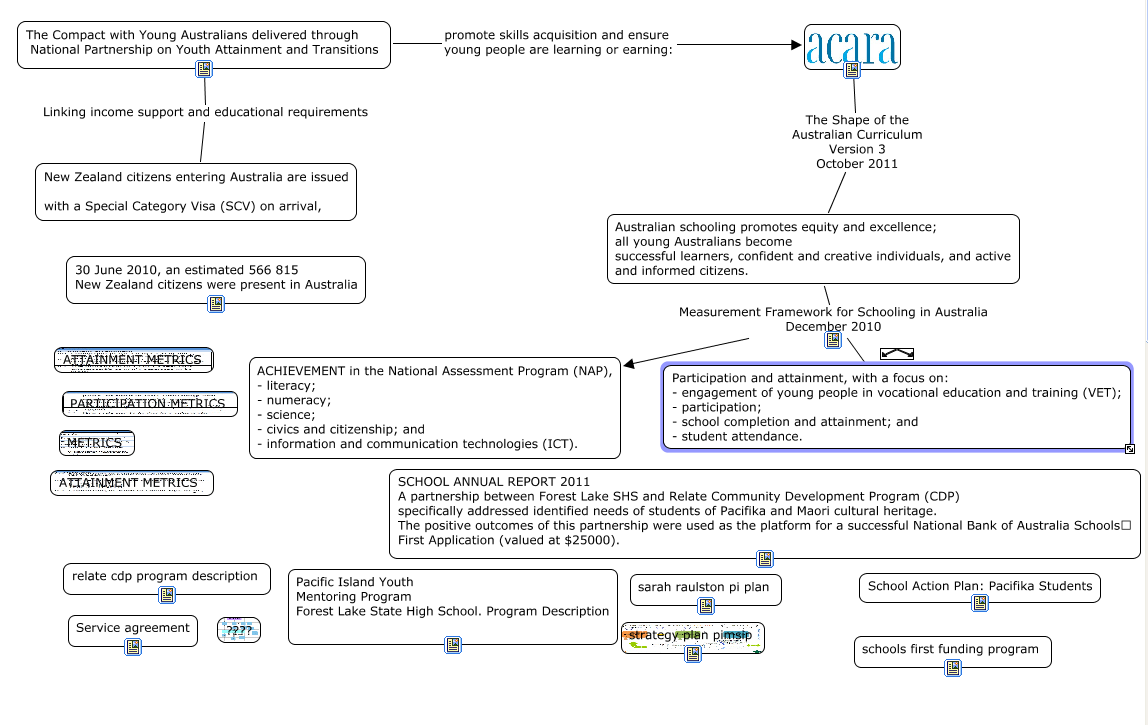 Appendix 2 Cmap summaries underpinning research references http://cmapspublic.ihmc.us/rid=1HNGB6CFH-15MW6PT-856/SOCIAL%20OUTCOMES%20MEASURES.cmaphttp://cmapspublic.ihmc.us/rid=1JCG9HJZ3-WMG5ZJ-2N3D/community%20engagement%20through%20partnerships.cmaphttp://cmapspublic.ihmc.us/rid=1J1F963ZD-25XXSCV-1G30/low%20ses%20risk%20factors%20and%20protective%20factors%201%20September%20summary.cmaphttp://cmapspublic.ihmc.us/rid=1J1F9WZFX-2C34TN4-1GFF/LOW%20SES%20TOWARDS%20AND%20INFORMED%20STRATEGIC%20CONVERSATION.cmaphttp://cmapspublic.ihmc.us/rid=1HNGB4PN5-139NGD0-83T/RISK%20%26%20PROTECTIVE%20FACTORS%20LOW%20SES%20factors%201%20September%20summary.cmaphttp://cmapspublic.ihmc.us/rid=1JY5WM30B-1CY90ZS-1GB/ATTENDANCE.cmaphttp://cmapspublic.ihmc.us/rid=1K6YJ4HF6-16BBNWH-1LJN/low%20ses%20risk%20factors%20and%20protective%20factors%201%20September%20summary.cmaphttp://cmapspublic.ihmc.us/rid=1K6YBKYT7-5X436S-1KLM/PACIFICA%20%26%20EDUCATIONAL%20INTERVENTION.cmaphttp://cmapspublic.ihmc.us/rid=1K31Y29D9-8LLJT0-XF5/PIMSIP%20THEORY%20OF%20CHANGE.cmaphttp://cmapspublic.ihmc.us/rid=1K6JW4LZY-MHW4HY-1J0Z/research%20background.cmaphttp://cmapspublic.ihmc.us/rid=1K6YC7YZ7-1J327CP-1KR4/ses%20trends.cmaphttp://cmapspublic.ihmc.us/rid=1JWLTHZF0-TQVX5Y-1BT/THEORY%20School%20organisation%20to%20support%20cultural%20difference.cmaphttp://cmapspublic.ihmc.us/rid=1JV80N87S-16FWTH3-1M7/LOW%20SES%20%26%20EDUCATIONAL%20ACHIEVEMENT.cmaphttp://cmapspublic3.ihmc.us/rid=1JWMRR4FL-1LH4MV6-3VH5/PROJECTABLE,TRANSFORMATIVE,EMERGENT.cmaphttp://cmapspublic.ihmc.us/rid=1JYRFLC4J-90FLQM-1GDT/GOVERNMENT%20MEASUREMENT%20SYSTEM.cmap